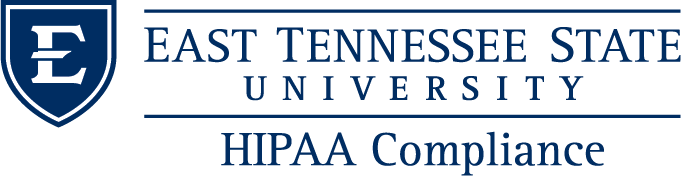 CCRHS TIGERCONNECT ACCOUNT REQUEST FORMPlease complete one request form for each TigerConnect account needed.  You may email this completed form to hipaa@etsu.edu or mail it to:  East Tennessee State University, HIPAA Compliance Office, PO Box 70285, Johnson City, TN 37614.To process your request, all information must be completed and the appropriate signatures must be present.Name	__________________________	__________________________	__________________________	[last]				[first]				[middle]Title / Position   _________________________________  	        Telephone No. ________________________	Department / Clinic	_____________________________________________________________________Email address	____________________________________________________________________________I am requesting a TigerConnect account be created  as soon as possible; or on ______/______/______.Please note:  The VA does not allow VA patient information to be transmitted via TigerConnect.  By submitting this form, you confirm that you read and understood the “Secure Messaging Guidelines” found on the HIPAA Compliance website.  If you have questions about the guidelines for use, it is your responsibility to seek clarification from the ETSU HIPAA Compliance Office.__________________________________________		_________________[signature of requestor]					[date]__________________________________________		_________________	 [signature of department chair]				[date]__________________________________________		_________________	[signature of James Batchelder]				[date]If you need additional information, please contact the HIPAA Compliance Office at 423.439.8533.This section for use by HIPAA Compliance OfficeAccount number to be billed:  Date Received:                                                                             Date Added to Organization: ________________________ Adding additional account to department/clinic              HIPAA Training verified                                                                                Replacing existing account for department/clinic       Account being replaced _________________________________         Notes: